DOMANDA DI PARTECIPAZIONE PER LO SVOLGIMENTO DI TIROCINIO NON RETRIBUITO, UNPAID TRAINEESHIP AGREEMENT, DA SVOLGERSI PRESSO LA COMMISSIONE EUROPEA PER L’A.A. 2021/2022                                                                         Al Direttore del Dipartimento  di Ricerca e Innovazione Umanistica _l_sottoscritt......................................................Codice Fiscale ………………………………………nato/a a: ………………………....................................... (prov.......) il ………………residente a ........................................................  (prov. ......)Via .........................................    .cap………  tel. ............................. email ………………………………………………………....iscritto/a al ……….. anno del Corso di Laurea in …………………………………………N. MATR. …………. In possesso dei seguenti requisiti  ottima conoscenza (livello  C1/C2) della lingua inglese e di un’altra delle lingue ufficiali dell’Unione Europea;  essere iscritto al 2° anno della Laurea Magistrale in Traduzione Specialistica (LM-94) ed aver superato tutti gli esami del 1° anno; 3a. □  aver frequentato e superato l’esame dell’insegnamento di “Tecnologie  informatiche applicate alla traduzione”;  oppure 3b. □ frequenterà l’insegnamento di “Tecnologie  informatiche applicate alla traduzione”, e sosterrà  entro il 30 giugno 2022 il relativo esame con esito positivo ( in tale caso l’ ammissione in  graduatoria  avverrà sotto riserva di accertamento  che prima della partenza la condizione suddetta sia stata soddisfatta); ha conseguito il Diploma di Laurea triennale in ___________________ con la seguente votazione finale_________ ha sostenuto i seguenti esami del corso di laurea magistrale LM94 con la seguente votazione: 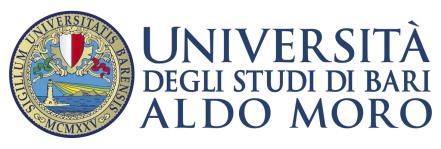 CHIEDE di essere ammesso a di svolgere un periodo di tirocinio in traduzione o terminologia, non retribuito e della durata di minimo 4 settimane e massimo 6 presso una delle Direzioni Generali della Commissione Europea . DATA_______________                                              FIRMA______________________________  (1) alla presente è allegata la fotocopia sottoscritta di un documento di identità del dichiarante. DENOMINAZIONE ESAME  voto DENOMINAZIONE ESAME  voto DENOMINAZIONE ESAME  voto DENOMINAZIONE ESAME  voto 